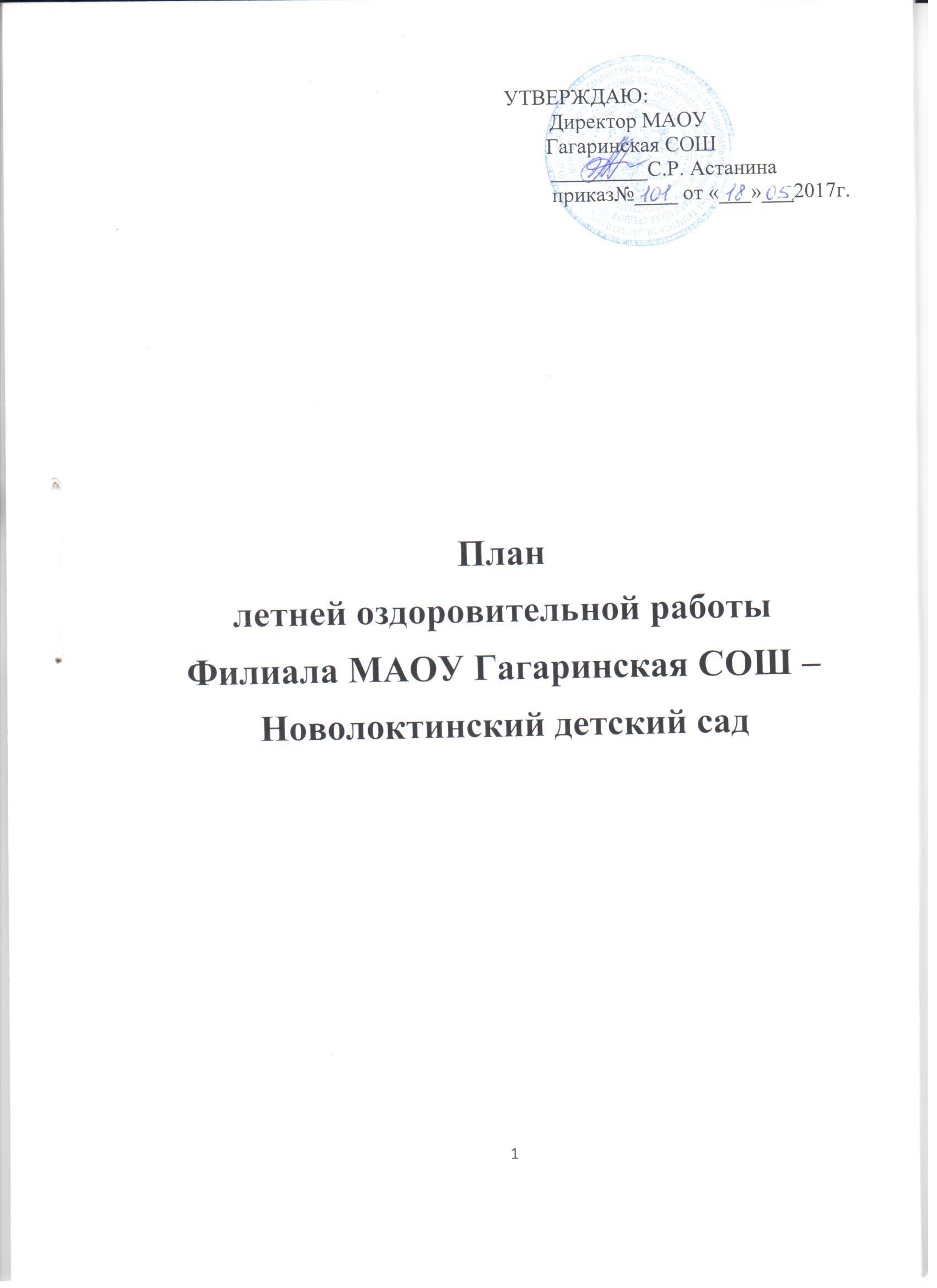 Аннотация.Лето – прекрасная пора! Как много интересного и занимательного в поле, в лесу,  на      лугу. Сколько радости приносит маленькому человечку хождение босиком по утренней росе, купание в реке или пруду. Хорошо, когда есть возможность поехать   летом в деревню или на юг, но, к сожалению, с каждым годом дети все чаще остаются в детском саду.  Перед детским садом встает задача сделать пребывание детей - содержательным, интересным, и  не забываемым.                                                                                                                                                                                                                                                                                                                                                                                                                                                                                                                                                                                                                                                                                                             Специфика общественного воспитания обусловлена тем, что в течение    продолжительного периода и большую часть дня (более 70 % времени), дети проводят в детском саду.  Растущий и развивающийся организм ребенка очень чувствителен к воздействию благоприятных и не благоприятных факторов окружающей среды. Поэтому оздоровительная работа и закаливающие мероприятия в летний период, является важной частью в условиях нашего детского сада.                                                                                                                                                                                   В летний период, когда занятия в группах уже не проводятся  перед педагогами встает задача выстроить необходимую для этого времени систему работы. Успешное проведение летней оздоровительной кампании во многом определяется комплексным подходом к планированию, организации и медико-педагогическому контролю. В соответствии с Законом « Об образовании» здоровье детей относится к приоритетным направлениям государственной политики и предметом пристального внимания всего нашего коллектива. Для работы в этом направление мы четко определили.ЦЕЛЬ:Использование  эффективных форм и методов работы для  сохранения и  укрепления физического, психического здоровья детей  Филиала МАОУ Гагаринская СОШ – Новолоктинский детский сад в совместных мероприятиях с родителями.ЗАДАЧИ:1.Укреплять здоровье детей, повышать адаптационные возможности организма, развивать двигательные и психические способности, формировать положительное эмоциональное состояние, создавать условия  для предупреждения детского травматизма.2.Развивать коммуникативные способности, нравственное обогащение,  приобщение к истокам родной культуры.3.Осуществлять педагогическое и санитарное просвещение родителей по вопросам воспитания и оздоровления детей в летний период.4.Осуществлять предоставление дополнительных образовательных услуг с учётом  запроса родителей:  развлекательные мероприятия,  театрально-музыкальная студия,  студии развивающих игр,  спортивная студия, студия  искусств.Комплекс мероприятийпо оздоровлению детей в летний период вФилиале МАОУ Гагаринская СОШ – Новолоктинский детский садСОЛНЕЧНЫЕ ВАННЫВ первые дни продолжительность процедуры не должна превышать 5-6 мин. Постепенно, после появления загара, продолжительность может быть увеличена до 10 мин. Наиболее благоприятны для солнечных ванн утренние часы с 9 до 11часов. Во время прогулки солнечную ванну можно повторить 2-3 раза.ВОДНЫЕ ПРОЦЕДУРЫОбливание стоп из лейки лучше проводить перед сончасом. Начальная температура воды 28 градусов.Каждую неделю температура воды понижается доводится до 16-18 градусов.После обливания ноги вытирают насухо мохровым  полотенцем.НОЖНЫЕ ВАННЫПроводят после соответствующей подготовки обливанием стоп.Ноги (нижняя треть голени) опускают в таз с водой при температуре 30-32 градуса. Продолжительность ванн от 2-3 до 4-5 минут. Каждую неделю температура воды понижается и доводится до 15-18 градусов.ХОЖДЕНИЕ БОСИКОМПри наличии чистого, травяного покрытия или гладкого грунта дети могут принимать воздушные ванны и играть в подвижные игры босиком, что оказывает существенный закаливающий эффект и является профилактикой плоскостопия. Можно сделать дорожку из гальки, чтобы повысить эффективность закаливания в тёплые дни (+22 градуса и выше), дорожку поливать водой.ДВИГАТЕЛЬНАЯ ДЕЯТЕЛЬНОСТЬ НА СВЕЖЕМ ВОЗДУХЕЕжедневная организация двигательной активности на участке.ФОРМЫ ОРГАНИЗАЦИИ  СОВМЕСТНОЙ ФИЗКУЛЬТУРНО-ОЗДОРОВИТЕЛЬНОЙ РАБОТЫ С ДЕТЬМИ И РОДИТЕЛЯМИДЕВИЗ: Родителей «расшевелить» трудно, но возможно.А для нас это не сложно.Часто в гости ходят к нам,Обучаем пап и мам,Как детей растить,Как их можно закалить,Чтоб здоровыми им быть.СПОРТИВНО-ОЗДОРОВИТЕЛЬНЫЕ ФОРМЫИННОВАЦИОННЫЕ ФОРМЫ РАБОТЫ ПО ОЗДОРОВЛЕНИЮ ДЕТЕЙ В Филиале МАОУ Гагаринская СОШ – Новолоктинский детский садКаждый месяц работа ведется по определенной теме: июнь - «Рада лету детвора, не уходит со двора», июль – «Разноцветное лето», август «Что мы видели  не скажем, а что делали покажем». Для того чтобы лето воспринималось как время наслаждения общением с близкими и незнакомыми людьми, как радость коллективного действа, у каждого дня есть свой необычный герой, который несет «идею дня». Понедельник — «Любознайка» — знакомит с темой недели, вместе с детьми определяет круг интересов, проектирует последующую деятельность. Вторник — «Здоровинка» — активизирует, приобщает к здоровому образу жизни через эстафеты, состязания, подвижные игры Среда — «Микроша» — наблюдает, экспериментирует, побуждает детей к открытию новых знаний, способов познания. «Трудолюбик» — приступает к воплощению идеи через ручной труд, труд в природе, труд в огороде, изодеятельность и конструирование.Четверг — «Музыкальная шкатулка» - активизирует, приобщает детей к музыкальному восприятию )В пятницу — «Чудинка» — никакой «обязаловки», важно «заразить» детей, родителей, педагогов положительным отношением к «событиям недели», осознать важность совместного праздника. Педагоги для реализации данной работы составляют проекты, которые будут реализовывать в течение лета.Данный  план дает воспитателям право выбора определенной темы, вида деятельности и т.д. Еще один плюс данного плана, что его можно из года в год использовать, при условии усовершенствования за счет новых тем, подборки литературы... Работа с педагогами и родителями строится также в соответствии с темами месяца.Предполагаемый результат:Эмоционально-насыщенное, содержательное проживание ребенка в детском саду.Удовлетворенность естественными потребностями в движении, развивающееся двигательное творчество.Укрепление психофизического здоровья детей, снижение заболеваемости в летний период на 50%.Активность, инициативность, раскрепощенность детей в общении.Приобретение опыта нравственно-эстетического восприятия мира, проживания событий, ситуаций.Повышение уровня умелости и самостоятельности.Наличие интереса к миру природы, любознательность, проявление гуманных и охранительных способов взаимодействия с природным миром.Проявление творческих способностей в различных видах детской деятельности.Создание папки «Для вас, воспитатели» из опыта работы с детьми в летний период на огороде.Размещение информации по ЛОК на сайтеТема месяца: «Рада лету детвора, не уходит со двора»Тема месяца: « Разноцветное лето»Тема месяца: «Что мы видели,  не скажем, а что делали, покажем»ФОРМЫ РАБОТЫЦИКЛОГРАММА   КОНТРОЛЯ  РАБОТА С РОДИТЕЛЯМИМЕДИКО- ПРОФИЛАКТИЧЕСКАЯ РАБОТА НА ЛЕТНИЙ ПЕРИОД    ГРУППОВОЙ ПРОЕКТ Тема месяца: «Рада лету детвора, не уходит со двора»(старший возраст)Цель для детей: Развитие любознательности и познавательной активностиРеализация двигательной активности, оздоровление, закаливание.Задачи для детей:1. Учить применять имеющиеся знания по предотвращению опасных ситуаций по сохранению и укреплению здоровья в различных ситуациях.2.  Развивать исследовательские способности, логическое мышление, навыки безопасного поведения.Воспитывать осторожность,  активность, чувство взаимоподдержки, взаимовыручки.Возраст: 6 летСрок реализации: 1 месяцЦель для педагога:Реализовать систему мероприятий, направленную на оздоровление и физическое развитие детей, их нравственное воспитание, развитие любознательности и познавательной активности, формирование культурно-гигиенических и трудовых навыковЗадачи для педагога: 1.  Создать условия, обеспечивающие охрану жизни и здоровья детей, предупреждение заболеваемости и травматизма.2. Способствовать детской активности в различных видах деятельности.3.  Формирование осознанных представлений о необходимости заботиться, о своём здоровьеПлан реализации:1 неделя Работа площадки  - « В гостях у Безопаскина»- Беседа с рассматриванием картинок  «В мире опасных предметов и приборов»«Служба «01», «02», «03»- Заучивание пословиц, поговорок, загадокОбъёмная аппликация «Светофор»Развлечение «Пожарники»Драматизация «Три поросёнка»2 неделя Работа площадки -  «Друзья природы»Разгадывание кроссворда  «Насекомые»Составление экологических знаков.Дидактические игры: «Кто где живёт?», «Кому что по вкусу», «Кто больше назовёт».Путешествие по экологической тропе.Конкурс «Знатоки природы»3 неделя Работа площадки - «В гостях у принцессы – Красочки»Рисование техникой «Ладоневая и пальцевая живопись», через мокрую марлю.Объёмная аппликация «Наше лето»Дидактические игры: «Составь натюрморт», «Найди портрет, пейзаж, натюрморт»,«Волшебные превращения»Ниткография,  «Юные художники»Выставка «Вот оно какое наше лето».4 неделя Работа площадки  - «Здоровячок»Дыхательные упражненияГимнастика для глаз, массажПодвижные игрыЭстафеты соревнованияПсихотренингиСюжетно дидактическая игра «Мы – туристы»Этапы:Подготовительный:- Подбор художественной, познавательной литературы.- Объявление конкурсов среди родителей- Выявление интересов детей.- Анкетирование родителей.- Подбор методической литературы.- Разработка плана проекта.Основной:1 неделя  «Безопасное лето» - Работа площадки   « В гостях у Безопаскина»2  неделя  «Солнце воздух и вода, наши лучшие друзья»Работа площадки «Друзья природы»3 неделя «Вдоль по радуге- дуге» -Работа площадки «В гостях у принцессы – Красочки»4 неделя «Летние развлечения»Работа площадки «Здоровячок»Сущность проекта:Данный проект направлен на развитие любознательности и познавательной активности дошкольников, на создание условий для реализации двигательной активности. На оздоровление и закаливание детей.Проект позволит систематизировать и обобщить знания, умения и навыки детей в безопасном поведении в природе, дома, на улице. Реализовать систему мероприятий, направленную на оздоровление и физическое развитие детей, их нравственное воспитание, развитие любознательности и познавательной активности, формирование культурно-гигиенических и трудовых навыков.По завершению проекта дети получат практические навыки в применении имеющихся знаний в различных жизненных ситуациях, закрепят навыки безопасного поведения. Для детей будут созданы условия в игровой, познавательной деятельности проявить чувство товарищества, взаимоподдержки, взаимовыручки.Воплощение после каждой недели итогового мероприятия досугового, развлекательного характера позволит увидеть детям результаты своей деятельности, почувствовать значимость проделанной работы, получить положительный эмоциональный заряд. Традиционные НетрадиционныеПраздникиМастер-класс: обучение родителей формам и методам физического воспитания детей. Апробация на практике предлагаемых упражнений, пособий, методов способствующих формированию ЗОЖ.РазвлеченияКлуб интересных встреч: Организуем общение  родителей и детей с интересными людьми, знакомимся с их жизненной позицией, личным опытом работы по формированию ЗОЖ у самого себя и детей. Демонстрация своего опыта СоревнованияПлощадка успешности: Родители делятся своим опытом, находками, методами по формированию ЗОЖ у детей Выпуск газет: листовки, буклеты.Круглый стол: Родители делятся своим опытом, находками, методами по формированию ЗОЖ у детей Путешествие по стране здоровья: - Экскурсии совместно с родителями- Участие родителей в совместных спортивно-оздоровительных мероприятиях- Реализация проектной деятельности- Семинары по организации питания- Информация - отчеты за неделю на сайте детского садаСпортивное направление работыОздоровительное направление работыЛечебно-профилактическая работа- популяризировать физкультуру и спорт;- приобщение детей к спорту;- сохранять и укреплять здоровье- формировать положительное отношение детей к физкультурным занятиям, мероприятиям;- широко использовать естественные факторы природы;- обеспечивать гигиенический и четко организованный режим дня;- создавать благоприятные условия для разнообразной деятельности и прежде всего для двигательного аппарата ребенкаСоздание прочного мышечного корсета и формирование правильной осанкиСредства спортивного направления:- основные движения (строевые упражнения, ходьба, бег, прыжки, упражнения в равновесииСредства оздоровительного направления:- массаж- закаливание,- физические упражнения общего назначения,- физические упражнения для развития двигательных способностей- физические упражнения, формирующие положительные свойства психикиУпражнения при нарушении осанки,Упражнения при плоскостопии,Витамино-фитотерапия с ослабленными и часто болеющими детьмиОздоровительный часРазминка и тренировка через игровые сказочные сюжетыДинамический час на воздухеЧас двигательного творчества (в плохую погоду в помещении детского сада)ИЮНЬ1 неделя«Безопасное лето»2 неделя«Солнце воздух и вода, наши лучшие друзья»З неделя«Вдоль по радуге- дуге»4 неделя«Летние развлечения»ПонедельникЛюбознайкаРасширение кругозора, развитие любознательности, воспитание активности, самостоятельности.- Беседа с рассматриванием картинок  «В мире опасных предметов и приборов»-  беседа «Служба «01»- Беседа «Я и моя семья»- Составление рассказа   «Я у бабушки в гостях»- Игра «В гости» (о правилах этикета)- Беседа    «Ура гости»- Беседа о русских именах-  Рассматривание семейных альбомов- Поведение за столом-  Чтение Шорыгина «Вежливые сказки»,- «О том, как вести себя с родителями»- Кукольный театр «Зайкина тетя»- Слушание музыкальных произведений о домашних питомцах- Игровое упражнение «Страшный зверь»- Кукольный театр  «Кошкин дом»Вторник ЗдоровинкаСпособствовать реализации двигательной активности детей, формирование физических качеств.- П/игра «Солнышко и дождик», - «Медведь и пчелы», «Ягода –малинка»- Психогимнастика «Солнце»- Игровое упр «Плаваем-загораем»- Туристический поход- «Наш друг стадион»- Дыхательная гимнастика «Пожарные»,- Развлечение «Пожарники»- П/и:  «Казаки-разбойники», «Пожарные на учениях», «Прятки с домом», «Два огня»- Игровое упр «Телефон»День подвижных игр в группах- Развлечение «Мама, папа, я – дружная семья»- П/и: «Я знаю», «Пора бабушка в пир», «Здравствуй сосед», «Дедушка рожок», «Дай дедушка ручку»,СредаМикрошаТрудолюбикСоздать условия для осуществления экспериментальной деятельности, наблюдения за объектами живой и не живой природыУборка группы, мытье игрушек- Уход за комнатными растениями- Изготовление табличек «Названия цветов»- Волшебные полоски из бумаги «Серьги для уголка «Ряженье»- Экскурсии в природу «Искусственный лес – парк», «По лугам гуляет лето»,  «В гостях у лета красного»- Рассказывание «Летний месяцеслов» - Заучивание стихов о лете- Беседа «Живые цепочки»- Сбор природного материалаУборка территории, участка, работа в огороде- Песня «Синяя вода», «Разноцветная планета», «Песенка о лете»,- Развлечение «Путешествие капельки»- Слушание «Времена года. Лето»Чайковский- Мини сказка «Одна земляничка»Четверг Музыкальная шкатулкаМероприятия по плану работников СДКМероприятия по плану работников СДКМероприятия по плану работников СДКМероприятия по плану работников СДКПятница ЧудинкаОбеспечение психологически комфортных условий пребывания ребёнка.-Рассматривание натюрмортов Минон, Толстой, Грабарь-  Заучивание стихов о летней природе Суриков, Тютчев, Прокофьев- Игровое упражнение «Композиция», «Составь натюрморт» , «Пропорции»- Творчество Васнецова и Чарушина  «Животные»- Рисование «Краски лета»- Рисование «Летний пейзаж»- Аппликация «Натюрморт»- Объемная аппликация «Летний наряд деревьев»- Оригами «Танец цветов»- Аппликация «Дары лета»- Лепка «Ягодное царство»- Тематическая выставка- Рисование «Комнатный цветок»- Поделки из природного материала «Лодочка»,- Изготовление гербариев- Конструирование из бумаги «Чудо-капелька»- Рисование на песке- Изготовление знаков  «Береги природу»- П/и «Не разлей воду», «Ямки», «Кто быстрей построит дом»- ОРУ с шишками- «Попади в цель»- метание мешочков с песком- П/и «Живые цепочки», «Зайцы и волк», «Кошка и мыши», «Караси и щука»- Игры «Четыре стихии», «Речка», «На лугу»ИЮЛЬ1 неделя«Лето в поле и в лесу»2 неделя«Лето – это красота»З неделя«Ходит капелька по кругу »4 неделя«Дары лета»ПонедельникЛюбознайкаРасширение кругозора, развитие любознательности, воспитание активности, самостоятельности.- Беседа о природе родного края(Птицы, животные, растения)- Беседа о летней погоде в Тюменском крае- Рассматривание фотоиллюстраций о Тюменской области- Беседа о Правилах пешехода- Экскурсии по селу с изучением дорожных знаков- Речевая игра «Где эта улица, где этот дом»- Д/и «Что неправильно, «Чего не хватает»- Беседа о транспорте, классификация- Чтение историй про путешествия капельки- Беседа «Наш город»Конкурс «летних шляп»Вторник ЗдоровинкаСпособствовать реализации двигательной активности детей, формирование физических качеств.- Досуг «День Нептуна»- П/и «Караси и щука», «Невод», «Море волнуется»-Релаксация «Море»Психогимнастика «Гномики у моря»- ОРУ «Морские животные»-Досуг «К морю»Психогимнастика  «Березки»- П/и «Палочка – выручалочка»- «Городок»,  «Воробушки и автомобиль»,  «Такси»- Эстафета «Преодолей препятствия»- Развлечение «Мы едем, едем, едем»- Упр «Велосипед»- Игровое упр. «Летает – не летает», «Едем – едем -  стоп»- П/и «Летучий мяч», «Догоните меня», «Догони мяч», «К куклам в гости»- Ритмика «Веселые путешественники»- Веселые старты- Элементы спортивных игр «Баскетбол», «Бадминтон», «Волейбол»- Езда на велосипеде-Развлечение «Погремушки»- Упр «Мостик» ,  «Воротики»- Дых.гимн. «Строим дом»- П/и «Карусель», «Фигуры»- Эстафеты «Перейди мост», «Пройди по узенькой дорожке», «Прокати мяч в ворота»- Спортивная игра «ГородкиСредаМикрошаТрудолюбикСоздать условия для осуществления экспериментальной деятельности, наблюдения за объектами живой и не живой природыСоздание экологических паспортов уголка природы, участка детского садаУборка группы, мытье игрушек- Уход за комнатными растениями- Изготовление табличек «Названия цветов» по экологическому паспорту- изготовление лодочек из природного материала «Лодочки в море»Конструирование из коробок «Детское царство-государство»Конструирование из баночек из под йогуртов «Замок»- тематическая выставкаЧетверг Музыкальная шкатулкаМероприятия по плану работников СДКМероприятия по плану работников СДКМероприятия по плану работников СДКМероприятия по плану работников СДКПятницаЧудинкаОбеспечение психологически комфортных условий пребывания ребёнка.- Рассматривание летних пейзажей Ромадин, Левитан, Куинджи-Рассматривание натюрмортов Минон, Толстой, Грабарь-  Заучивание стихов о летней природе Суриков, Тютчев, Прокофьев- Игровое упражнение «Композиция», «Составь натюрморт» , «Пропорции»- Творчество Васнецова и Чарушина  «Животные»- Объемная аппликация «Во поле береза стояла»- Рисование « Природа в цвете»- Рисование «Мы в  зоопарке»- Изготовление альбома «Родной край»- Рисование «Насекомые»- Оригами «птицы родного края»- изготовление лодочек из природного материала «Лодочки в море»- тематическая выставка- Изготовление игрушек для игр с ветром «Воздушный змей», «Вертушка»- Уборка участка. Конкурс «Лучший участок»- Аппликация способом отрыва «Деревья»Конкурс поделок «Лето, ах лето»Август1 неделя«Мастерская опытов»2 неделя«Летние развлечения»З неделя«Я и лето»4 неделя«Лето в яркие краски одето»ПонедельникЛюбознайкаРасширение кругозора, развитие любознательности, воспитание активности, самостоятельности.Создание альбомов «Мои исследования»День огородника.Наблюдение за растениями.Какие цветы? Какая травка?Задачи:1.Учить детей выполнять простейшие поручения.2.Формировать активность , интерес и желание выполнять поручения взрослых.3.Воспитывать трудолюбие.- Чтение- заучивание  А.Усачев «Мусорная фантазия»,- Беседы о труде людей «Дворник», «Косильщик», «Садовник»Рассматривание иллюстраций «Машины в помощь людям»- Беседа о чистом воздухе в городе,- Игровое упр «Кто очищает – а кто загрязняет воздух»- Чтение «Прозрачный невидимка- Составление рассказа  «Город, в котором я хотел бы жить»Знакомство с жанром искусства «Архитектура- Экскурсии по улицам села с рассматриванием  крыши домов, окна…Рассматривание фотоиллюстраций «Города» «Мосты»,  «Арки», «Соборы»- Знакомство с  книгой  «Архитектурная школа имени Папы Карло» (В. Брофман)- Д/игра «Вид сверху», «Верх и низ»- Д/и «Что не нарисовал художник», «Что не так»Вторник ЗдоровинкаСпособствовать реализации двигательной активности детей, формирование физических качеств.День фруктов и плодов.Рассматривание фруктов и ягод на картинках.Какие они?Задачи:1.Учить детей узнавать и называть фрукты и ягоды.2.Развивать умение находить их на картинке.3.Воспитывать умение отвечать на вопросы взрослого.- Инсценировка «Теремок» для малышей- Слушание «Звон колоколов»- Песня «Через мост»- Игра «Золотые ворота»- Развлечение «Андрейкин цирк»- Муз игра «Воротики»- Ритмика «Всем на свете нужен дом»- Инсценировка «Три поросенка»День мячика.Задачи:1.Продолжать знакомство детей со свойствами мяча.2.Развивать двигательную активность детей.3.Воспитывать интерес к играм с мячом.День здоровья – комический футболСреда МикрошаТрудолюбикСоздать условия для осуществления экспериментальной деятельности, наблюдения за объектами живой и не живой природыДень мыльных пузырей.В гостях у Мойдодыра.Зачем нужно мыло? Вода?Задачи:1.Учить пользоваться мылом, водой.2.Равивать представление о свойствах воды и мыла.3.Воспитывать аккуратность.День чистотыУчить детей аккуратно относиться к своей одежде, обуви.Задачи:1. Учить детей правильно надевать одежду, обувь.2.Развивать умение с помощью взрослых приводить себя в порядок.3.Воспитывать аккуратность в одеждеДень непосед.Разучивание подв.игр. «Зайки-попрыгайки», «Весёлые мячики».Задачи:1.Учить детей играть по правилам.2.Развивать координацию движений.3.Воспитывать быстроту движений.Уборка группы, мытье игрушек- Уход за комнатными растениямиЧетверг Музыкальная шкатулкаМероприятия по плану работников СДКМероприятия по плану работников СДКМероприятия по плану работников СДКМероприятия по плану работников СДКПятница ЧудинкаОбеспечение психологически комфортных условий пребывания ребёнка.День воды.(эксперименты) Тонет- не тонет. Мокрый песок.Задачи:1.Учить детей видеть и называть окружающую действительность: вода, песок, камешек.2.Расширять знания детей о свойствах воды.3.Воспитывать интерес к экспериментированиюДень любимой игры.Ролевые игры с куклами.Задачи:1.Учить играть с куклами, проявлять сочувствие.2.Развивать умение употреблять слова: пожалею, покачаю, поглажу.3.Воспитывать чувство сопереживания, сострадания..День фантика.Рассматривание цветных фантиков.Задачи:1.Развивать внимание, мелкую моторику рук.2.Учить складывать фантики, группировать их по размеру.- Рисование «Расколдуем белый город»- Рисование «Дом для друга»- Игры со строительным материалом «Город моей мечты», «Наш детский сад»,- Лепка «Пластилиновый город»- Игры с конструктором «Лего»- Конструирование из коробок «Детское царство-государство»- Конструирование из баночек из под йогуртов «Замок»- тематическая выставкаОРГАНИЗАЦИОННО-ПЕДАГОГИЧЕСКАЯ РАБОТАОРГАНИЗАЦИОННО-ПЕДАГОГИЧЕСКАЯ РАБОТАОРГАНИЗАЦИОННО-ПЕДАГОГИЧЕСКАЯ РАБОТАОРГАНИЗАЦИОННО-ПЕДАГОГИЧЕСКАЯ РАБОТАОРГАНИЗАЦИОННО-ПЕДАГОГИЧЕСКАЯ РАБОТАФОРМЫмайиюньиюльавгустСовещание при директореУтверждение плана ЛОК 2017Итоги летней оздоровительной компании  Отв. заведующий, воспитателиСмотр- конкурсПроекты в работе с детьми (планирование ЛОК на группы)Отв. воспитателиОрганизация ЛОК – по плану июняОтв. ВоспитателиПодготовка к новому учебному году – 1 этапОтв. заведующийПодготовка к новому учебному году – 2 этапОтв. заведующийПраздникиВыпуск детей в школуОтв. Скоробогатова Н.В., Гультяева Г.К.1 июня – праздник «Путешествие по сказкам»Концерт ко дню РоссииВитамин ШоуМузыкальное путешествие по летуОтв. Скоробогатова Н.В.«Там по неведомым дорожкам»«Русский хоровод» (праздник народных игр)  День Ивана купалаДень землиФестиваль песенок о летеОтв. Гультяева Г.К.«В гости к кислороду»С песней весело шагать по родным просторамКладоискателиПо страницам Красной книги«Вспомним о лете»Отв. Скоробогатова Н.В.Выставки«Мир глазами детей» выставка рисунков детей Отв. Гультяева Г.К. Конкурс рисунка на асфальте  «Я и лето» для всех группВыставка газет  «Здоровые дети – талантливые дети»Отв. воспитателиКонкурс рисунков «Как я провел лето»Конкурс сочинений о лете (совместное творчество с родителями)          Отв. воспитателиМЕТОДИЧЕСКАЯ РАБОТАМЕТОДИЧЕСКАЯ РАБОТАМЕТОДИЧЕСКАЯ РАБОТАМЕТОДИЧЕСКАЯ РАБОТАМЕТОДИЧЕСКАЯ РАБОТАКонсультацииОрганизация работы в ЛОК 2017Методика организации, система планирования образовательно-воспитательного процесса на летоОтв. заведующийСоздание ПРС в группе к новому учебному годуОтв. воспитателиОрганизация и планирование образовательного процесса в соответствии с  ФГОСОтв. заведующийКонсультации специалистовСанитарно-эпидемиологический режим летомОтв. Фельдшер ФАПаПрофилактика желудочно-кишечных заболеванийОтв. Фельдшер ФАПа.Профилактика отравленийОтв. Фельдшер ФАПаМастер класс «Мои творческие находки» (отчет по инновациям)Отв. ВоспитателиПлощадка успешностиАвторская идея моего опыта (педагоги, желающие работать в инновационном режиме)Отв. воспитателиФотовыставка «Хорошо у нас в саду»Отв.воспитателиИнформационно-рекламная деятельностьОформление стенда «Улыбки лета»Отв. воспитателиФоторепортаж о проведении праздника детства.Отв. воспитателиВыпуск еженедельно на  сайте  о проведении ЛОК детского сада Выпуск «Вести с мест» «Наше лето»Отв. воспитатели№п\пВопросы контроля     Сроки ответственныйиюньиюльавгуст1Реализация планов ЛОК в разрезе всех возрастных групп:организация развлечений;организация наблюдений, труда в природе;организация экспериментальной деятельности детей;взаимодействие с родителями (в соответствие с групповыми планами)+      +Шашкина М.Н.2Утренняя гимнастика, закаливающие процедуры   +   +  +Шашкина М.Н.3Соблюдение сан.эпид.режима в д\саду:соблюдение правильной технологии приготовления пищисоблюдение сроков реализации продуктов   +      +   +Шашкина М.Н.4Соблюдение сан.эпид.режима на группах:мытьё рукмытьё игрушек +  +   +Шашкина М.Н.№п\пМероприятиеСроки  проведенияСроки  проведенияСроки  проведенияОтветственный№п\пМероприятиеиюньиюльавгустОтветственныйОРГАНИЗАЦИОННО-ПЕДАГОГИЧЕСКАЯ РАБОТАОРГАНИЗАЦИОННО-ПЕДАГОГИЧЕСКАЯ РАБОТАОРГАНИЗАЦИОННО-ПЕДАГОГИЧЕСКАЯ РАБОТАОРГАНИЗАЦИОННО-ПЕДАГОГИЧЕСКАЯ РАБОТАОРГАНИЗАЦИОННО-ПЕДАГОГИЧЕСКАЯ РАБОТАОРГАНИЗАЦИОННО-ПЕДАГОГИЧЕСКАЯ РАБОТА1Привлечение родителей к озеленению цветочных клумб и оформлению предметно-развивающей среды группы.Работа консультативно-методического пунктаОбщее родительское собрание.Педагогический всеобуч родителей по вопросам пребывания в детском саду для вновь поступивших родителей.+ +++  ++++ВоспитателиСОВМЕСТНАЯ РАБОТАСОВМЕСТНАЯ РАБОТАСОВМЕСТНАЯ РАБОТАСОВМЕСТНАЯ РАБОТАСОВМЕСТНАЯ РАБОТАСОВМЕСТНАЯ РАБОТА2Вовлечение родителей в проведение совместных мероприятий в течение лета(конкурсы, праздники)+++ВоспитателиИНФОРМАЦИОННАЯ РАБОТАИНФОРМАЦИОННАЯ РАБОТАИНФОРМАЦИОННАЯ РАБОТАИНФОРМАЦИОННАЯ РАБОТАИНФОРМАЦИОННАЯ РАБОТАИНФОРМАЦИОННАЯ РАБОТА3Обновление информационных стендов в группах детского сада+++воспитатели4Выпуск газет «Хорошо у нас в саду»+++воспитатели5Размещение информации на сайте детского сада о проведении ЛОК+++ Шашкина М.Н.	№п\пмероприятияСроки  проведенияСроки  проведенияСроки  проведенияОтветственный	№п\пмероприятияиюньиюльавгустОтветственный1Проведение тех.учёбы с персоналом по документам санитарного законодательства по профилактике ОКИ      +заведующий2Организация по гигиеническому обучению персонала      +заведующий3Проведение лабораторных исследований песка на паразиторную чистоту и наличие возбудителей кишечных инфекций.        +заведующий4Организация в жаркую погоду обливания ног детей из лейки в старших группах при температуре воздуха не ниже 25С          +      +        +воспитатели5Проведение беседы на темы:оказание первой помощи при травмах, ушибах, переломахпрофилактика детского травматизмаклещевой энцефалитострые кишечные инфекции+Фельдшер ФАПаПознавательно – речевое направление:Художественно – творческое направлениеМузыкально – театральное направлениеФизкультурно–оздоровительное направлениеИтоговоемероприятиеБеседа с рассматриванием картинок  «В мире опасных предметов и приборов»  «Служба «01», «02», «03»- Заучивание пословиц, поговорок, загадокОбъёмная аппликация «Светофор»Драматизация «Три поросёнка»Эстафеты соревнования на стадионе.Развлечение «Нам беда ни почём очень дружно мы живём»Познавательно – речевое направление:Художественно – творческое направлениеМузыкально – театральное направлениеФизкультурно–оздоровительное направлениеИтоговоемероприятиеРазгадывание кроссворда  «Насекомые»Составление, изготовление экологических знаковМузыкально -дидактические игры: «Угадай кто поёт», « На чей голос похож музыкальный инструмент» «Кто где живёт?», «Кому что по вкусу», «Кто больше назовёт».Путешествие по экологической тропе.Конкурс «Знатоки природы»Познавательно – речевоенаправление:Художественно – творческое направлениеМузыкально – театральное направлениеФизкультурно–оздоровительное направлениеИтоговоемероприятиеДидактические игры: «Составь натюрморт», «Найди портрет, пейзаж, натюрморт»,«Волшебные превращения»Рисование техникой  ниткография, ладоневая и пальцевая живопись, через мокрую марлю.Объёмная аппликация «Наше лето»Развлечение «Юные художники»Сюжетная игра «Освободим принцессу кисточку» (Весёлые старты).Выставка работ « Вот оно, какое наше лето»Познавательно – речевое направление:Художественно – творческое направлениеМузыкально – театральное направлениеФизкультурно–оздоровительное направлениеИтоговоемероприятиеГимнастика для глаз «Бабочка – красавица»,«Кукушка»Массаж пальцев рук «Птичка»Эстафеты «Рисуем вместе»Психотренинги:«Вода», «Воздух», «Огонь»Дыхательные упражнения «Ныряние», «Комары», «Одуванчик», «Ветер»,«Петух», «Паровоз». Подвижные игры: «Замкнутый круг», «Змейка», «Перетяни канат».Сюжетно дидактическая игра «Мы – туристы»